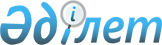 О перечне объектов коммунальной собственности Восточно-Казахстанской области, подлежащих приватизации и ее предварительным стадиям в 2010 году
					
			Утративший силу
			
			
		
					Постановление Восточно-Казахстанского областного акимата от 15 февраля 2010 года N 383. Зарегистрировано Департаментом юстиции Восточно-Казахстанской области 09 марта 2010 года за N 2527. Прекращено действие по истечении срока, на который постановление было принято (письмо руководителя аппарата акима Восточно-Казахстанской области от 05 мая 2011 года № 6/2078)

      Сноска. Прекращено действие по истечении срока, на который постановление было принято (письмо руководителя аппарата акима Восточно-Казахстанской области от 05.05.2011 № 6/2078).      В соответствии с подпунктом 2) пункта 1 статьи 27 Закона Республики Казахстан «О местном государственном управлении и самоуправлении в Республике Казахстан», Законом Республики Казахстан «О приватизации», на основании ходатайств акимов городов и районов Восточно-Казахстанской области, а также областных управлений, Восточно-Казахстанский областной акимат ПОСТАНОВЛЯЕТ:



      1. Утвердить прилагаемый перечень объектов коммунальной собственности Восточно-Казахстанской области, подлежащих приватизации и ее предварительным стадиям в 2010 году (далее - Перечень).



      2. Государственному учреждению «Управление финансов Восточно-Казахстанской области» (Курмангалиев А.А.) в установленном законодательством порядке осуществить мероприятия по приватизации и ее предварительным стадиям объектов, указанных в Перечне.



      3. Контроль за исполнением настоящего постановления возложить на первого заместителя акима области Абденова С.С.



      4. Настоящее постановление вводится в действие по истечении десяти календарных дней после дня его первого официального опубликования.      Аким области                   Б. Сапарбаев

Утвержден постановлением

Восточно-Казахстанского

областного акимата

от 15 февраля 2010 года № 383 

Перечень

объектов коммунальной собственности Восточно-Казахстанской

области, подлежащих приватизации и ее предварительным стадиям в

2010 году      Сноска. Перечень дополнен пунктами 22-33 в соответствии с постановлением Восточно-Казахстанского областного акимата от 11.06.2010 № 496 (порядок введения в действие см. п. 2).      Начальник управления финансов

      Восточно-Казахстанской области           А. Курмангалиев
					© 2012. РГП на ПХВ «Институт законодательства и правовой информации Республики Казахстан» Министерства юстиции Республики Казахстан
				№ п/п
Наименование объекта
Местонахождение и балансодержатель объекта
1
2
3
1Автомобиль ГАЗ-3110,

г/н F 061 АА,

1999 года выпускагород Усть-Каменогорск, улица К. Либкнехта, 19, государственное учреждение «Управление земельных отношений Восточно-Казахстанской области»2Автобус ЛАЗ 699 р,

г/н F 518 РА,

1988 года выпускагород Усть-Каменогорск, улица Головкова, 38/40, коммунальное государственное казенное предприятие «Восточно-Казахстанская областная государственная филармония»3Автомобиль ГАЗ-3110,

г/н F 716 КТ,

2001 года выпускагород Семей, село Абралы, государственное учреждение «Аким Абралинского сельского округа города Семей»4Автомобиль УАЗ-3152,

г/н F 371 DS,

1990 года выпускаАягозский район, село Карагаш, коммунальное государственное казенное предприятие «Медицинское объединение Аягозского района»5Автомобиль Тойота-Камри 10,

г/н F 073 АА,

1997 года выпускагород Усть-Каменогорск, улица М. Горького, 40, коммунальное государственное казенное предприятие «Управление делами» аппарата акима Восточно-Казахстанской области6Автомобиль ГАЗ-3110,

г/н F 045 AА,

1999 года выпускагород Усть-Каменогорск, улица М. Горького, 40, коммунальное государственное казенное предприятие «Управление делами» аппарата акима Восточно-Казахстанской области7Автомобиль ГАЗ-322132,

г/н F 301 PN,

1999 года выпускагород Усть-Каменогорск, улица М. Горького, 40, коммунальное государственное казенное предприятие «Управление делами» аппарата акима Восточно-Казахстанской области8Автомобиль УАЗ-396252,

г/н F 197 АА,

2003 года выпускагород Усть-Каменогорск, улица М. Горького, 40, коммунальное государственное казенное предприятие «Управление делами» аппарата акима Восточно-Казахстанской области9Автомобиль

ГАЗ-33021-212,

г/н F 018 DC,

2001 года выпускагород Усть-Каменогорск, улица М. Горького, 40, коммунальное государственное казенное предприятие «Управление делами» аппарата акима Восточно-Казахстанской области10Автомобиль УАЗ-31514,

г/н F 069 АА,

2000 года выпускагород Усть-Каменогорск, улица М. Горького, 40, коммунальное государственное казенное предприятие «Управление делами» аппарата акима Восточно-Казахстанской области11Автомобиль ГАЗ-3110,

г/н F 159 KU,

1998 года выпускаАбайский район, село Саржал, государственное учреждение «Аким Саржальского сельского округа»12Автомобиль ГАЗ-3110,

г/н F 698 NК,

1999 года выпускаКатон-Карагайский район, село Большенарымское, улица Амангельды, 57, Государственное учреждение «Отдел финансов Катон-Карагайского района»132-х этажное здание, площадью 615,9 кв.мгород Курчатов, улица Курчатова, 1, государственное учреждение «Отдел жилищно-коммунального хозяйства, пассажирского транспорта и автомобильных дорог города Курчатова»14Здание арочного склада площадью 441,1 кв.мгород Курчатов, государственное учреждение «Отдел жилищно-коммунального хозяйства, пассажирского транспорта и автомобильных дорог города Курчатова»15Здание бывшей бани площадью 422,7 кв.м с котельнойЗыряновский район, город Зыряновск, переулок Тропинский 65 «А», числится в разделе «Казна» государственного Реестра коммунальной собственности Зыряновского района16Здание 2-х гаражей (Литер А1, литер А7) общей площадью 184,7 кв.м.Зыряновский район, город Серебрянск, улица Мира, числится в разделе «Казна» государственного Реестра коммунальной собственности Зыряновского района17Часть здания бывшего хозяйственного магазина площадью 246,06 кв.м.Зыряновский район, поселок Прибрежный, второй квартал, в районе домов № 1 и № 10, числится в разделе «Казна» государственного Реестра коммунальной собственности Зыряновского района18Часть подвального помещения площадью 160,2 кв.мгород Риддер, проспект Независимости, 10, числится в разделе «Казна» государственного Реестра коммунальной собственности города Риддера19Помещение бывшего тира общей площадью 460 кв.мгород Риддер, улица 9 Мая, числится в разделе «Казна» государственного Реестра коммунальной собственности города Риддера20Часть здания бывшей котельной площадью 243,66 кв.мгород Риддер, улица Тохтарова, 4а, коммунальное государственное казенное предприятие «Риддерская городская больница»21Две емкости силосной ямы, общей площадью 766,5 кв.мУланский район, село Ново-Азовое, государственное учреждение «Аппарат акима Азовского сельского округа»22Автомобиль УАЗ 31512, г/н F 172 АК, 1995 года выпускагород Усть-Каменогорск, проспект Ауэзова, 18, коммунальное государственное казенное предприятие «Детская больница № 1 города Усть-Каменогорска»23Автомобиль ГАЗ 3110, г/н F 087 АА, 2002 года выпускагород Усть-Каменогорск, улица К. Либкнехта, 19, государственное учреждение «Управление пассажирского транспорта и автомобильных дорог Восточно-Казахстанской области»24Автомобиль ВАЗ 21099, г/н F 203 КТ 2003 года выпуска Аягозский район, город Аягоз, бульвар Абая, 14, государственное учреждение «Районный отдел внутренней политики»25Автомобиль УАЗ 22069, г/н F 988 KV, 1998 года выпускаБородулихинский район, село Бородулиха улица Тәуелсіздік, 187, государственное учреждение «Бородулихинское медико-социальное учреждение для престарелых и инвалидов общего типа»26Автомобиль Skoda Octavia Combi Elegance, г/н F 969 NK, 2000 года выпускаБородулихинский район, село Бородулиха, улица Тәуелсіздік, 69, государственное учреждение «Отдел сельского хозяйства и ветеринарии Бородулихинского района Восточно-Казахстанской области»27Встроенное помещение площадью 89 кв.м.город Риддер, 4 микрорайон, 31-99, государственное учреждение «Отдел жилищно-коммунального хозяйства, пассажирского транспорта и автомобильных дорог» города Риддера28Встроенное помещение площадью 51,9 кв.м.город Риддер, 5 микрорайон, 6-74, государственное учреждение «Отдел жилищно-коммунального хозяйства, пассажирского транспорта и автомобильных дорог» города Риддера29Встроенное помещение площадью 29,4 кв.м.город Риддер, улица Гоголя, 37-64, государственное учреждение «Отдел жилищно-коммунального хозяйства, пассажирского транспорта и автомобильных дорог» города Риддера30Здание общей площадью 635,7 кв.м.Бородулихинский район, село Бородулиха, улица Кирова, 102, государственное учреждение «Аппарат акима Бородулихинского района»31Здание школы общей площадью 1423,8 кв.м.Жарминский район, село Жинишке, государственное учреждение «Жангизтобинская средняя школа»32Здание школы общей площадью 3277,7 кв.м.Жарминский район, село Боке, государственное учреждение «Отдел образования Жарминского района»33Помещение на втором этаже площадью 56,1 кв.м.город Усть-Каменогорск, улица Набережная имени Славского Е.П., 40, числится в разделе «Казна» государственного Реестра коммунальной собственности области.